ESPACE THEMATIQUE ORIENTATION SUR ACOUSTICE       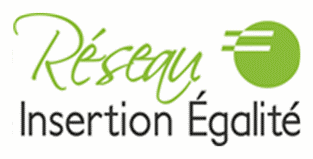 Découvrez les Ateliers de l’Orientation du lundi (webinaires de 17H30 à 18h30)Lundi 14 marsLa boîte à outil du Réseau insertion égalitéDécouvrez une sélection d’outil et ressources pour l’accompagnement à l’orientationMarie-Pierre ZorillaAnimatrice du réseau national Insertion EgalitéLundi 21marsDécouverte de l'outil "EXPLORAMA" Mettre en image les gestes et environnements professionnels, d'exploration de soi et du monde du travailSylvie DarreEditions Qui plus estLundi 28 marsDécouverte de la mallette " Trouver et Créer un accompagnement "La mallette, de l'orientation éducative tout au long de la vie, destinée à tous les professionnels qui accompagnent les jeunes, les étudiants et les adultes, dans l’élaboration de leurs parcours personnels, de formation, d’emploi.Christine Chaumillonautrice, contributrice de la ressourceLundi 11 avrilPrésentation de l’APECITAL’accompagnement vers l’insertion professionnelle (outils, interventions, partenariats)Thierry CombetDélégué régional Apecita Midi PyrénéesLundi 16 maiPrésentation de la plateforme INSPIRE et de l’association Article 1 (dispositif Contrat à impact Social, outils pédagogiques pour l’accompagnement à l’orientation /insertion).Agathe BernardArticle 1-Coordinatrice Contrat à Impact SocialLundi 23 maiPrésentation de l’application PARCOUREO, application d’aide à l’orientation qui propose des modules d’évaluation, d’exploration, d’information et de découverte professionnelleCédric VachonFondation JAE (conceptrice de l’outil)